DIGITAL APPENDIX 1Bibliographic review for species that prey on Cryphiops caementarius in the study area (see Fig. 1)* = Pativilca, Pisco, Ocoña, Majes-Camaná and Tambo rivers.** = Lluta, Camarones, Loa, Copiapó, Huasco, Elqui, Limarí, Illapel, Choapa, La Ligua and Aconcagua rivers.DIGITAL APPENDIX 2Taxonomic composition of the predator’s species of Cryphiops caementarius* = intraespecific predation / River zones = Estuary (E), Potamon (P), Rhithron (R).DIGITAL APPENDIX 3Taxonomic composition of the predator’s species of Cryphiops caementariusFor each species is indicated occurrence frequency (OF; %) and relative frequency (RF; %). Rivers names abbreviations in the column header are the same as in Table 1 and are grouped by hydrographic zone (see Fig. 1).* = includes two hydrographic zones (SRAZ-RMSZ).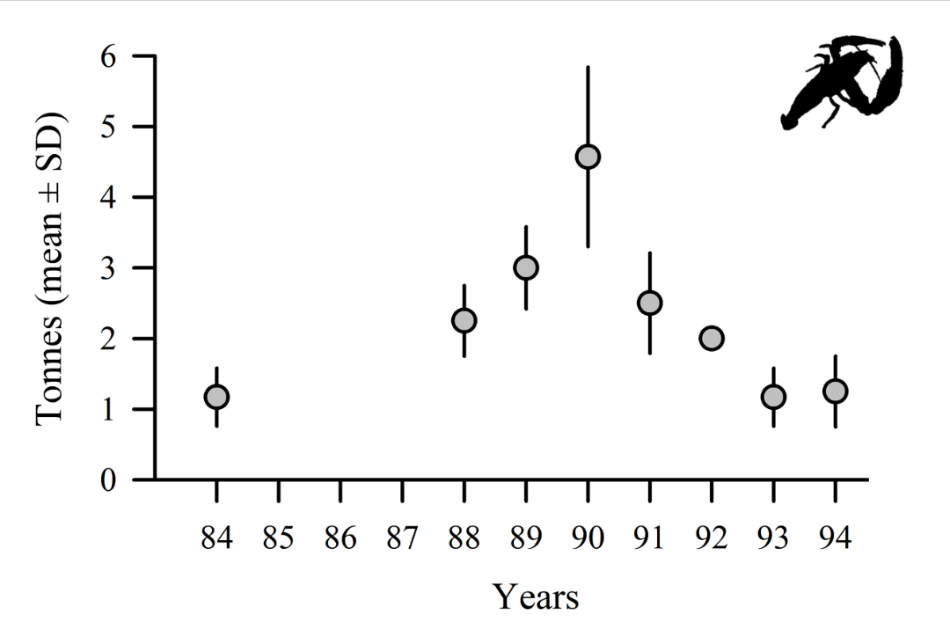 Digital Appendix 4. Historical landing of Cryphiops caementarius in central-Northern Chile. Data correspond to official records of the National Service for Fisheries and Aquaculture (Sernapesca; https://www.sernapesca.cl) between 1984-1994. Since 1994, there is no official updating in landings data.Rivers systems / abbreviationsHydrographic zonesBibliographic referencesPeruPeruvian rivers * (Pe)CRPPHartmann (1958); Hernández (1974); Viacava et al. (1978); Morales (2019)Cañete River (Ca)CRPPValle (2010)Majes-Camaná River (M-C)CRPPElías (1960)Tambo River (Ta)CRPPBocardo, Morales, & Yipita (2007); Apaza (2018); Concha (2018)ChileChilean rivers ** (Chi)SRAZ-RMSZBusse & Schlatter (1965); Castro (1966); Bahamonde & Vila (1971); Morales & Meruane (2013a, 2013b)Loa River (Lo)SRAZAlfaro et al. (1980); López, Segovia, & Alfaro (1986); De los Ríos-Escalante et  al. (2010)El Culebrón estuary (Cu)RMSZNorambuena (1977); Avilés et al. (2018)Limarí River (Li)RMSZTello et al. (2007); this studyIllapel and Choapa rivers (I-C)RMSZCortés (1999); this studyGuild of predators / family / speciesZoogeographic originZoogeographic originTrophic functional groupPhenotypicattributeRiverzonesGuild of predators / family / speciesPerúChileTrophic functional groupPhenotypicattributeRiverzonesMacroinvertebratesLeechesGlossiphonidaeHelobdella spp.-Native OmnivoreOpportunisticRPrawnsPalaemonidaeCryphiops caementarius (Molina, 1782) *NativeNative OmnivoreOpportunisticE, P, RNumber species = 2VertebratesFishCichlidaeAustraloheros facetus (Jenyns, 1842)-ExoticOmnivoreOpportunisticE, PCyprinidaeCyprinus carpio (Linnaeus, 1758) ExoticExoticOmnivoreOpportunisticE, P, RPoeciliidaeGambusia affinis (Baird & Girard, 1853) ExoticExoticOmnivoreOpportunisticE, PSalmonidaeOncorhynchus mykiss (Walbaum, 1792)ExoticExoticCarnivoreOpportunisticE, P, RSalmo trutta (Linnaeus, 1758) ExoticExoticCarnivoreOpportunisticE, P, RAtherinidaeSilversidesNativeNativeOmnivoreOpportunisticE, P, RFrogsCalyptocephalellidaeCalyptocephalella gayi (Duméril & Bibron, 1841)-NativeCarnivoreOpportunisticE, P, RPipidaeXenopus laevis (Daudin, 1802)-ExoticCarnivoreOpportunisticE, P, RWaterfowlsArdeidaeArdea alba (Linnaeus, 1758) NativeNativeCarnivoreOpportunisticE, P, RArdea cocoi (Linnaeus, 1766)NativeNativeCarnivoreOpportunisticE, P, REgretta thula (Molina, 1782)NativeNativeCarnivoreOpportunisticE, P, RNycticorax nycticorax (Linnaeus, 1758)NativeNativeCarnivoreOpportunisticE, P, RLaridaeLarus dominicanus (Lichtenstein, 1823)NativeNativeCarnivoreOpportunisticE, P, RLeucophaeus modestus (Tschudi, 1843)NativeNativeCarnivoreOpportunisticE, P, RPhalacrocoracidaePhalacrocorax brasilianus (Gmelin, 1789)NativeNativeCarnivoreOpportunisticE, PPhoenicopteridaePhoenicopterus chilensis (Molina, 1782)NativeNativeOmnivoreSelectiveEAnatidaeAnas cyanoptera (Vieillot, 1816)NativeNativeHerbivoreOpportunisticE, PMammalsHominidaeHomo sapiens (Linnaeus, 1758)CosmopolitanCosmopolitanOmnivoreSelectiveE, P, RMustelidaeLontra felina (Molina, 1782)NativeNativeCarnivoreSelectiveENumber species = 19Total number species = 21SpeciesOFRFStudy areaStudy areaStudy areaStudy areaStudy areaStudy areaStudy areaStudy areaStudy areaStudy areaStudy areaStudy areaSpeciesOFRFCRPPCRPPCRPPCRPP*SRAZRMSZRMSZRMSZSpeciesOFRFPeCaM-CTaChiLoCuLiI-CHelobdella spp.11.11.6XCryphiops caementarius 55.68.2XXXXXAustraloheros facetus 11.11.6XCyprinus carpio 22.23.3XXGambusia affinis 44.46.6XXXXOncorhynchus mykiss 44.46.6XXXXSalmo trutta 11.11.6XSilversides22.23.3XXCalyptocephalella gayi 22.23.3XXXenopus laevis 11.11.6XArdea alba 66.79.8XXXXXXArdea cocoi 11.11.6XEgretta thula 55.68.2XXXXXNycticorax nycticorax 55.68.2XXXXXLarus dominicanus 11.11.6XLeucophaeus modestus 11.11.6XPhalacrocorax brasilianus 44.46.6XXXXPhoenicopterus chilensis 11.11.6XAnas cyanoptera 33.34.9XXXHomo sapiens 100.014.8XXXXXXXXXLontra felina 22.23.3XXTotal number species = 2192671158310